FOR IMMEDIATE RELEASEOCTOBER 11, 2019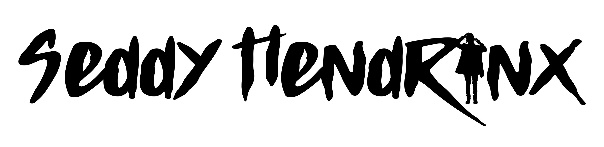 SEDDY HENDRINX INTRODUCES ROOTS II MIXTAPEINCLUDES FEATURES FROM LIL POPPA & OMB PEEZYACCOMPANIED BY NEW VISUAL, “DEAD HOMIES” SEES CAMEOS FROM JACK HARLOW, KILLUMANTII AND OMB PEEZYDOWNLOAD/STREAM ROOTS II: https://Seddy.lnk.to/RootsII WATCH/SHARE “DEAD HOMIES”: https://youtu.be/2KrKeYA0Cg0 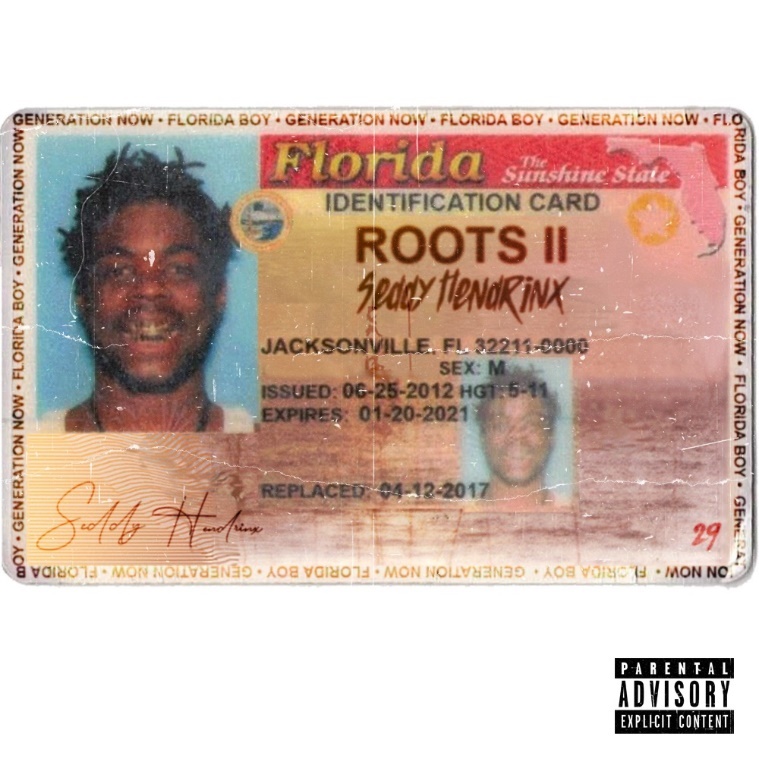 Jacksonville, FL rapper SEDDY HENDRINX has introduced his latest mixtape, ROOTS II. Guest features include Lil Poppa and OMB Peezy. The mixtape is accompanied by a new companion visual for one of the mixtape’s tracks, “Dead Homies” which sees appearances from Jack Harlow, Killumantii and OMB Peezy. DOWNLOAD/STREAM ROOTS II: https://Seddy.lnk.to/RootsII WATCH/SHARE “DEAD HOMIES”: https://youtu.be/2KrKeYA0Cg0 Seddy first broke onto the scene with an unofficial remix to Bryson Tiller’s “Remember” and it quickly caught fire on Soundcloud. Soon after he dropped THE ROOTS mixtape in 2017 followed by the JUST CAUSE EP and 2018’s DEATH B4 DISHONOR; LOYALTY OVER EVERYTHING. He returned earlier this year with the earworm “LOWKEY” which has accumulated nearly half a million views on YouTube. This track ultimately set the stage for ROOTS II and a lot more “street soulful real deal pain music” says Seddy. ROOTS IISEDDY HENDRINX(Florida Boy Entertainment/Generation Now) FeelIDKExclusive Drip Dead HomiesEarningsPainLessons ft. Lil PoppaLowkey KlosureAin’t GoinDickies & Vlones ft. OMB PeezyElmo904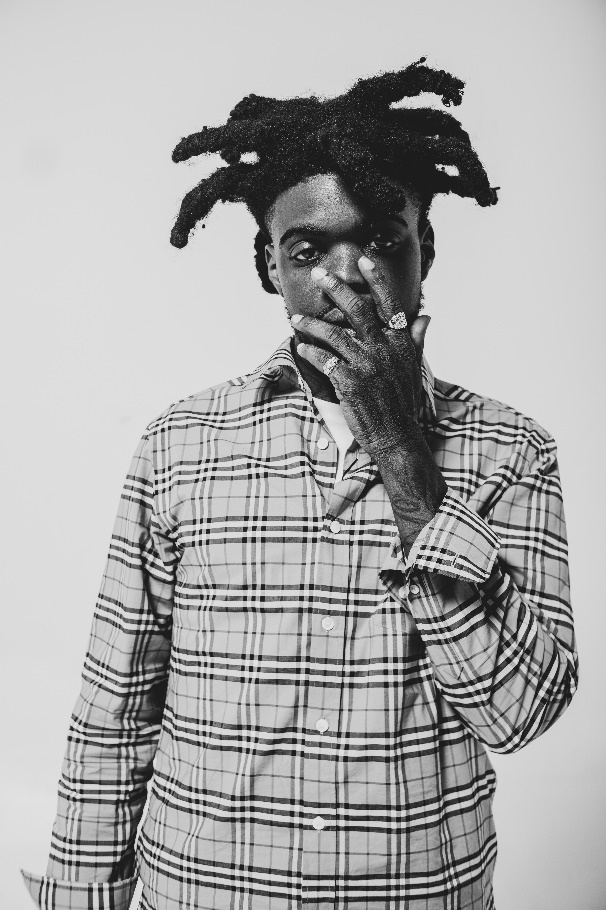 DOWNLOAD OFFICIAL PRESS IMAGE HEREPHOTO CREDIT: SPUDDS MCKENZIE KEEP UP WITH SEDDY HENDRINXINSTAGRAM| SOUNDCLOUD | YOUTUBEPRESS CONTACTSELAM BELAY // SELAM.BELAY@ATLANTICRECORDS.COM 